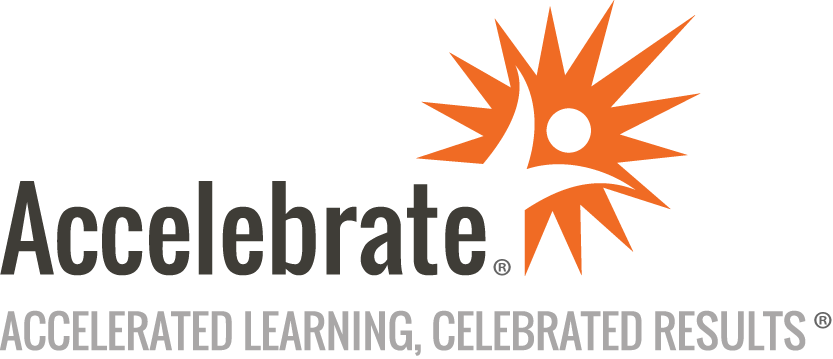 Docker with Kubernetes AdministrationCourse Number: CLD-110
Duration: 5 daysOverviewThis Docker and Kubernetes Administration training teaches attendees how to use these technologies in enterprise and cloud environments. First, attendees learn the core features of Docker, including container creation, container management, and interacting with Docker Hub. Next, they learn the basic concepts and architecture of Kubernetes, such as its initial installation and setup, Kubernetes Pods, deployments and services, networking, and more. This Docker and Kubernetes course is hands-on, so attendees can practice what they learn using real-world examples.PrerequisitesStudents should have:Proficiency with the Linux CLI (or have taken our Linux Fundamentals course)A broad understanding of Linux system administration (or have taken our Enterprise Linux Systems Administration course)MaterialsAll Docker with Kubernetes training attendees receive comprehensive courseware.Software Needed on Each Student PCA complete remote environment is included for each student with the class. You will need Internet access, a modern web browser, and an SSH client to access the environment.ObjectivesCreate and manage containersInteract with Docker hubUse Dockerfile to create and manage custom imagesSafely expose container services to the world and link containersUse Docker Volumes to manage persistent dataUse Docker Compose to build multi-container applicationsSecure Docker installations and containersUnderstand the basic concepts and architecture of KubernetesInitial install and setup Kubernetes Pods as well as deployments and servicesUse persistent storage, networking, automating deployment, scaling, and management of containerized applicationsLog and monitor facilitiesApply best practicesOutlineIntroductionContainer Technology Overview Docker DemoApplication Management LandscapeApplication IsolationResource Measurement and ControlContainer SecurityOverlayFS OverviewContainer SecurityOpen Container InitiativeDocker AlternativesDocker EcosystemContainer Concepts runCContainer Concepts SystemdInstalling Docker Installing DockerDocker ArchitectureStarting the Docker DaemonDocker Daemon ConfigurationDocker Control SocketEnabling TLS for DockerValidating Docker InstallManaging Containers Creating a New ContainerListing ContainersManaging Container ResourcesRunning Commands in an Existing ContainerInteracting with a Running ContainerStopping, Starting, and Removing ContainersCopying files in/out of ContainersInspecting and Updating ContainersDocker Output Filtering & FormattingManaging Images Docker ImagesListing and Removing ImagesSearching for ImagesDownloading ImagesUploading ImagesExport/Import ImagesSave/Load ImagesCommitting ChangesCreating Images with DOCKERFILE DockerfileCachingdocker image buildDockerfile InstructionsENV and WORKDIRRunning CommandsGetting Files into the ImageDefining Container ExecutableHEALTHCHECKBest PracticesMulti-Stage builds with DockerfileDocker Volumes Volume ConceptsThe docker volume CommandCreating and Using Internal VolumesInternal Volume DriversRemoving VolumesCreating and Using External VolumesSELinux ConsiderationsMapping DevicesDocker Compose/SWARM Writing YAML FilesConceptsCompose CLIDefining a Service SetCompose VersionsDocker Engine Swarm ModeDocker Swarm TermsDocker Swarm Command OverviewCreating a SwarmCreating ServicesCreating SecretsStack FilesStack CommandSwarm PlacementsSwarm Resource Limits & ReservationsSwarm NetworkingSwarm Networking TroubleshootingDocker Networking OverviewData-Link Layer DetailsNetwork Layer DetailsHostnames and DNSService ReachabilityContainer to Container CommunicationContainer to Container: Links (deprecated)Container to Container: Private NetworkManaging Private NetworksRemote Host to ContainerDocker Logging Docker LoggingDocker Logging with json-file and journaldDocker Logging with syslogDocker Logging with Graylog or LogstashDocker Logging with FluentdDocker Logging with Amazon or GoogleDocker Logging with SplunkKubernetes Core Concepts CKA Objectives CoveredKubernetes ArchitectureCluster CommunicationObjectsObject PropertiesLabels & SelectorsAnnotationsObject ManagementImage FundamentalsContainer FundamentalsPod FundamentalsWorking with PodsInstallation CKA Objectives CoveredInstalling HA Control PlaneApplication Lifecycle Management CKA Objectives CoveredPod LifecycleContainer LifecycleInit ContainersContainer: command and argsContainer: Defining EnvironmentReplicaSetDeploymentsWorking with DeploymentsDeployment RolloutsNetworking CKA Objectives CoveredNetwork OverviewService Discovery & CoreDNSContainer Network Interface (CNI)ServicesIngress ObjectsStorage CKA Objectives CoveredStorageVolume TypesStatic VolumesConfigMapsSecretsScheduling CKA Objectives CoveredControlling and Tracking ResourcesScheduler OperationDaemonSetNode Affinity & Anti-affinityPod Affinity & Anti-affinityTaints & TolerationsJobs and CronJobs JobsCronJobsLinux Containers Application Management LandscapeApplication IsolationResource Measurement and ControlContainer SecurityOverlayFS OverviewContainer SecurityOpen Container InitiativeConclusion